《苏州大阳山数字经济园（暂命名）城市设计》国际方案征集——文件附图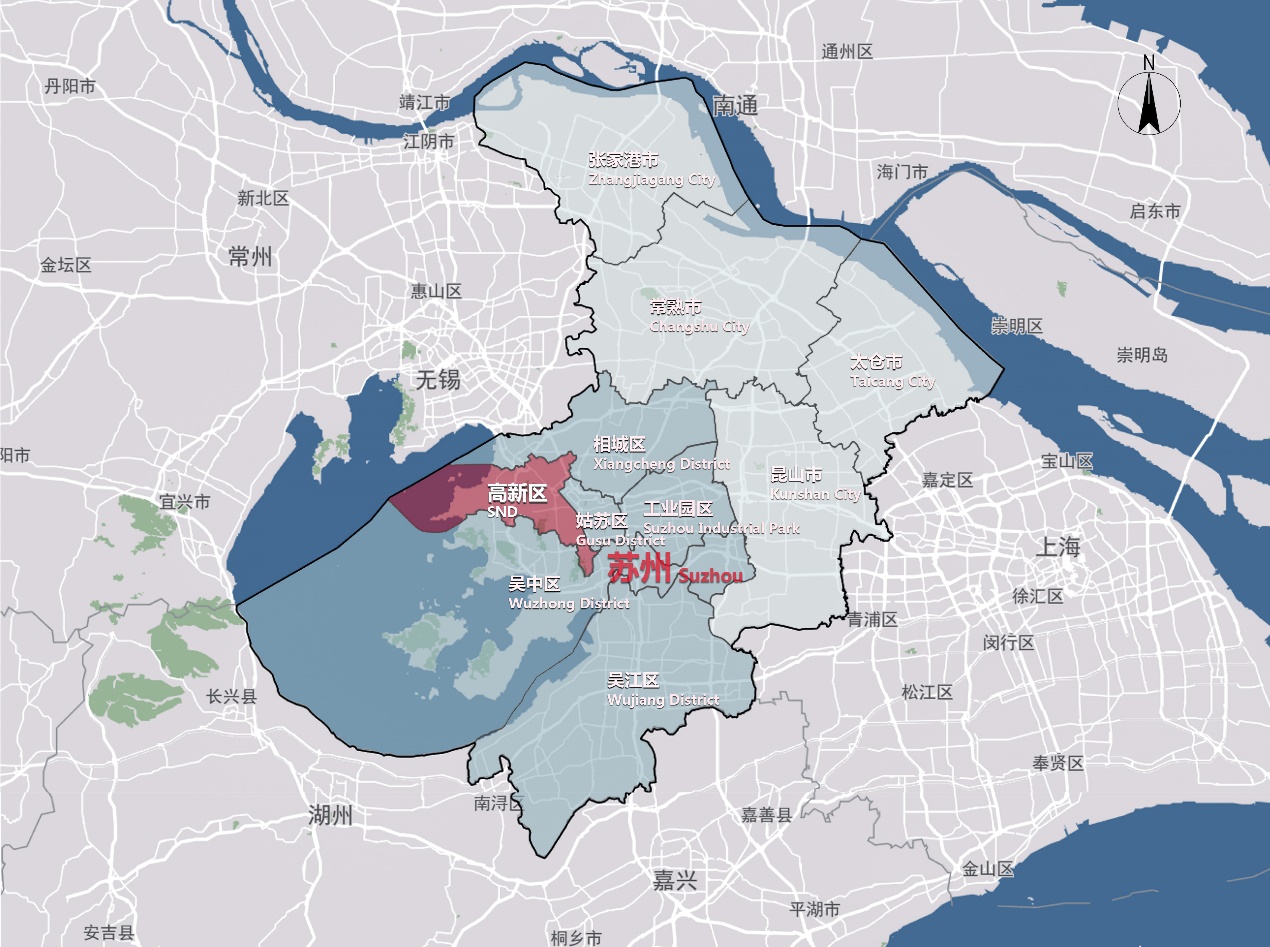 图1：高新区区位示意图Figure 1. Location Diagram of SND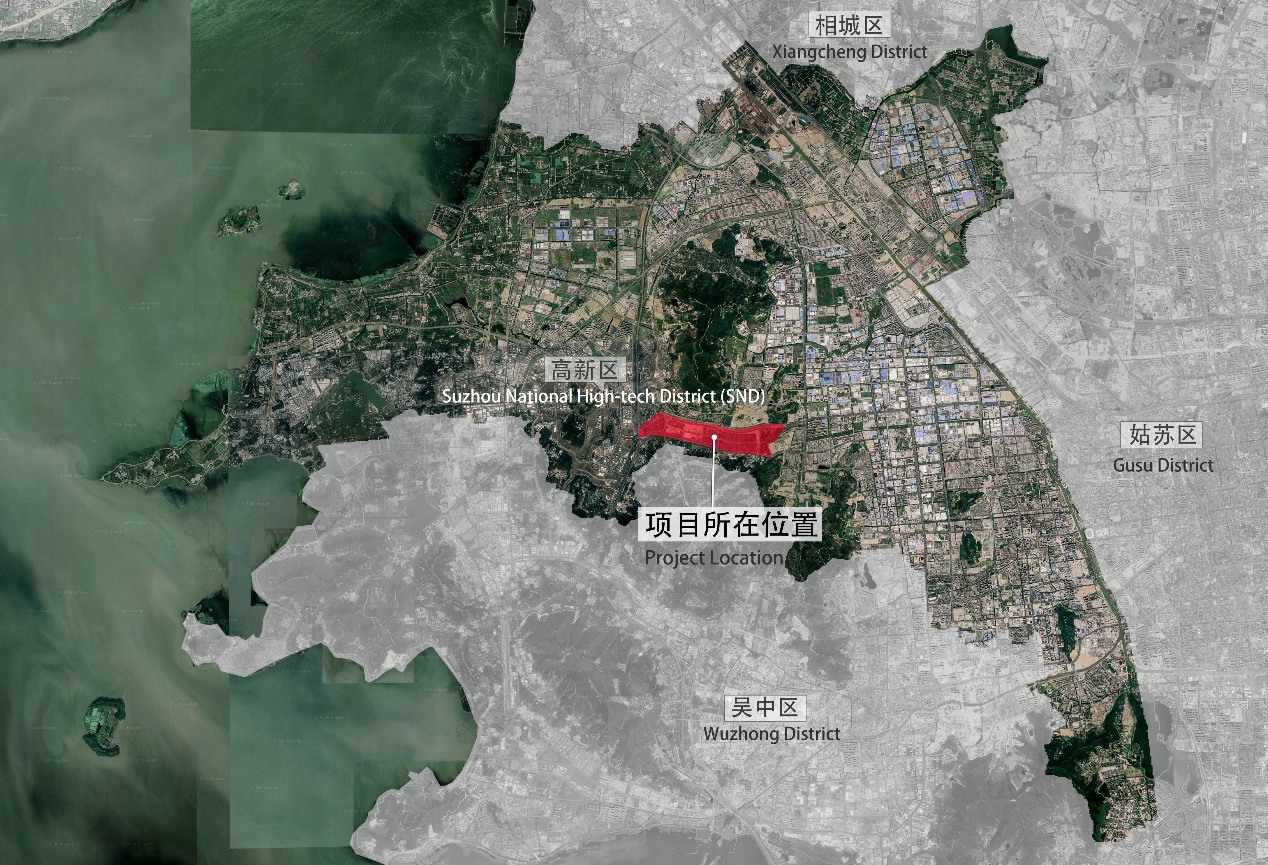 图2：项目区位示意图Figure 2. Location Diagram of the Project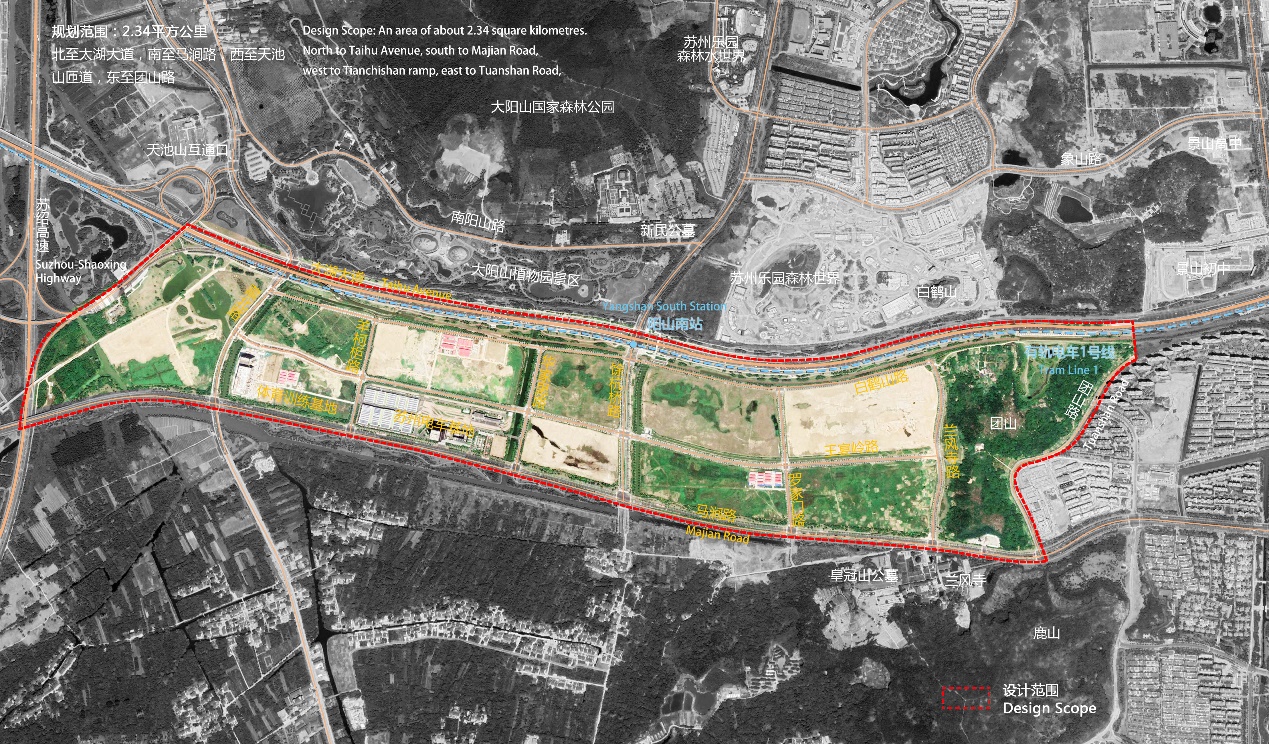 图3：设计范围示意图Figure 3. Diagram of Design Scope